What Does the Graph Say?Read the following graphs and answer the questions about each of them on your activity sheet.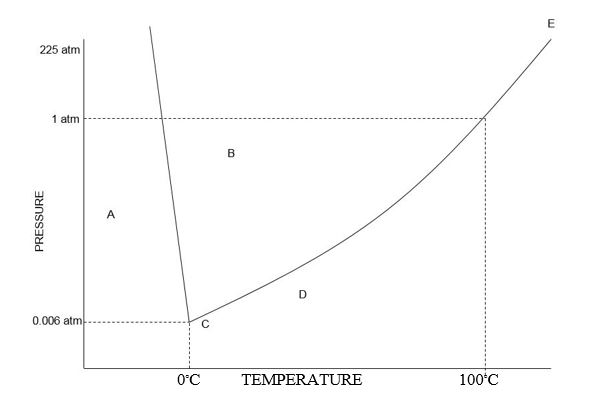 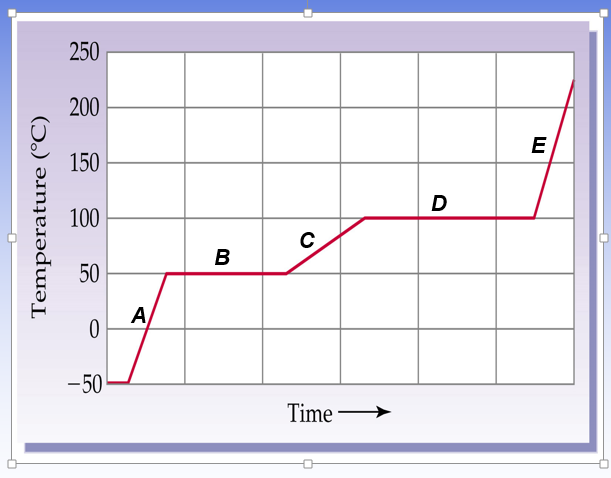 